P R I J A V N I C ASTROKOVNO SREČANJE OB 360- LETNICI ROJSTVA IN 300- LETNICI SMRTI DR. MARKA GERBCA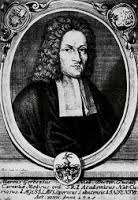 PREDSTAVITEV STROKOVNEGA DELA CZBODATUM:    9. 11. 2018KRAJ IN LOKACIJA:  ŽUPNIJSKI DOM, ŠENTVID PRI STIČNI                                     ŠENTVID PRI STIČNI 69, 1296 ŠENTVID PRI STIČNIPODATKI O UDELEŽENCU/-IHIme in priimek: _______________________________________       _____________________________________________________________________________________       ______________________________________________ Naziv in naslov ustanove:_________________________________________________________________________________________ _________________________________________________________________________________________ Davčna št. ustanove:  ______________________________Ime in priimek ter telefon kontaktne osebe:_________________________________________________________________________________________ Dovoljujem uporabo  svojih osebnih podatkov pri vodenju evidenc in obdelavi podatkov v skladu z veljavnima GDPR in ZVOP-1. Datum: ____________________                                     Žig in podpis odgovorne osebe: ____________________PRIJAVEProsimo vas, da zaradi kvalitetne izpeljave programa strokovnega srečanja prijavnico pravočasno pošljetedo ponedeljka, 29.10.2018 na elektronski naslov: center.zdravljenje.otrok@siol.netali na naslov: Center za zdravljenje bolezni otrok, Šentvid pri Stični 44, 1296 Šentvid pri Stični, s pripisom »Prijava« .